广东省电子税务局风险实名事项操作指引功能描述纳税人登录广东省电子税务局办理【发票领用】等发票类业务时需要扫码刷脸验证身份，验证通过后才能办理发票类业务。操作说明（一）电子税务局网页端1．纳税人登录广东省电子税务局，进入需要办理的业务：路径：我要办税-发票使用-发票领用（或其他发票类业务），需要纳税人使用微信【扫一扫】/粤税通小程序【扫一扫】/广东税务APP【扫一扫】进行刷脸验证办税身份，验证通过后方可办理发票类业务：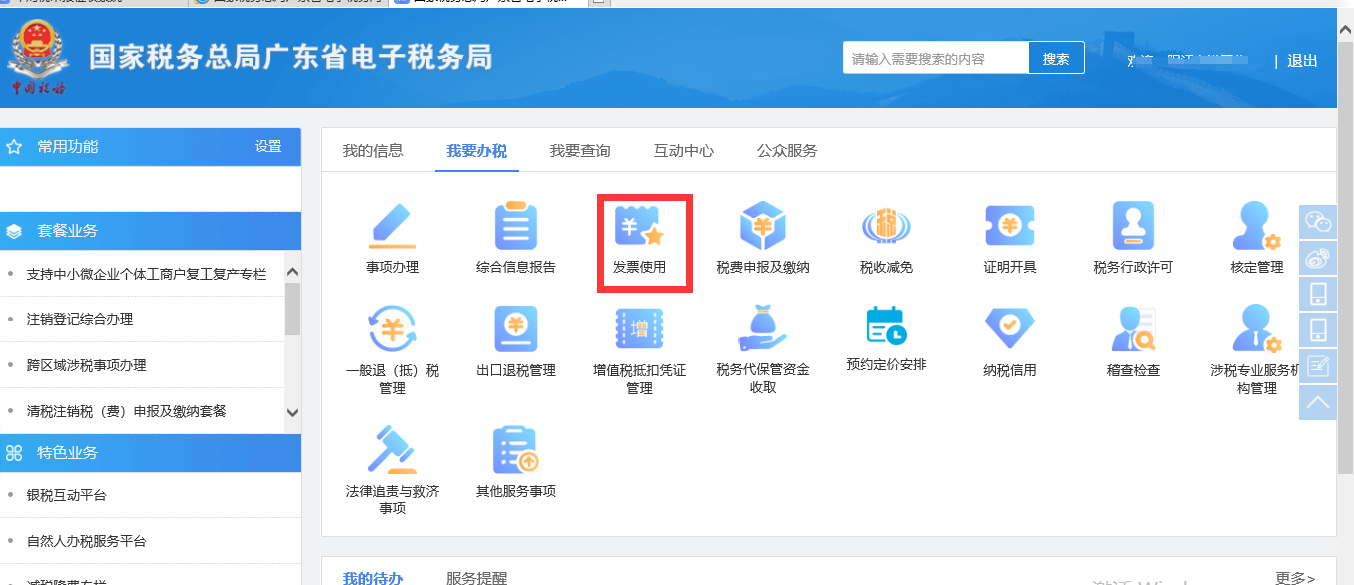 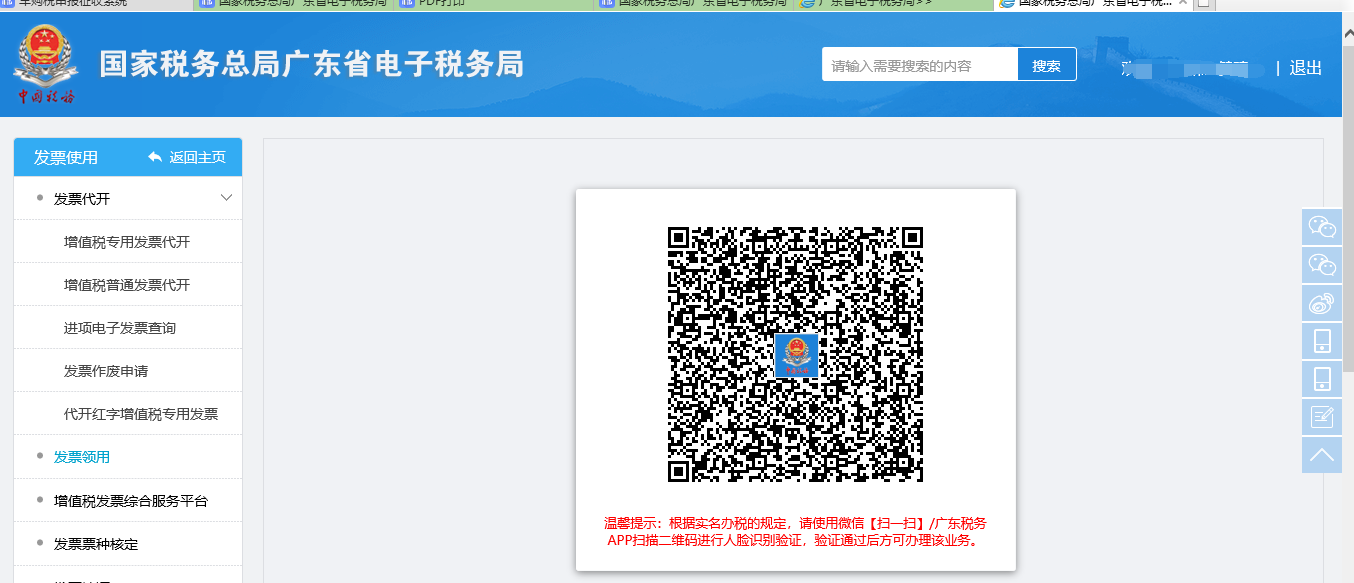 当用户在网页端登录时使用了扫码登录，则进入发票领用业务功能时，可以直接进入对应的功能界面，无需再刷脸验证身份，如下图：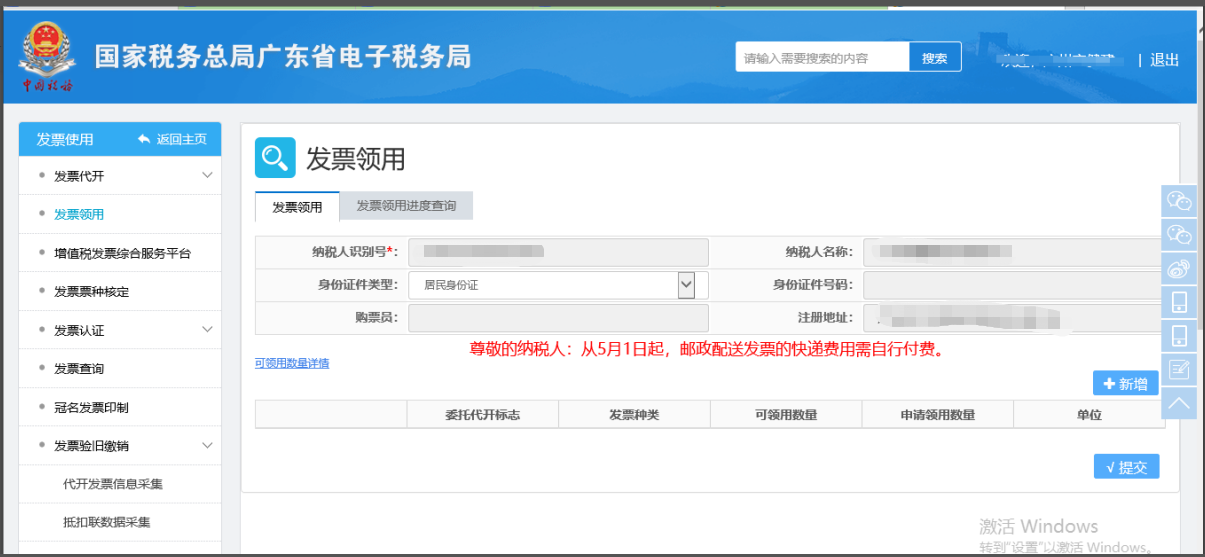     2．使用微信【扫一扫】/粤税通小程序【扫一扫】时： 如果粤税通处于登录状态并且已经刷脸验证通过的，使用粤税通【扫一扫】，网页端直接打开对应功能，无需重复刷脸验证，如下图：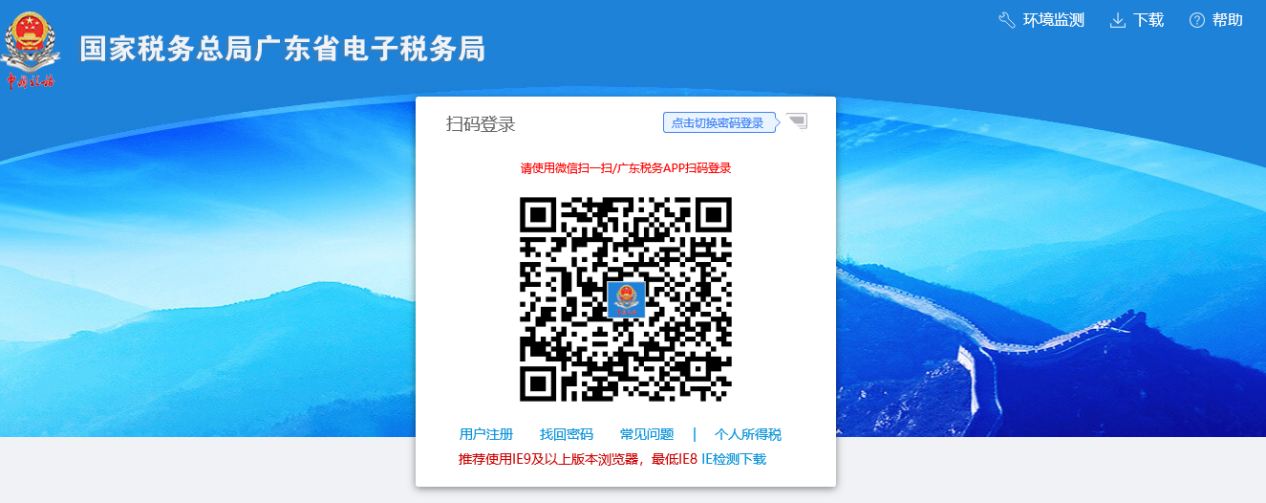 （2）如果粤税通处于非登录状态或者使用支付密码登录的，则粤税通会拉起刷脸验证，刷脸通过后，电局网页端打开对应功能，如下图：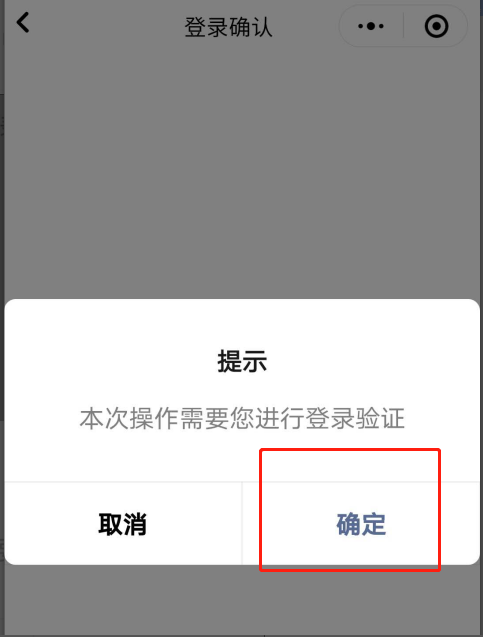 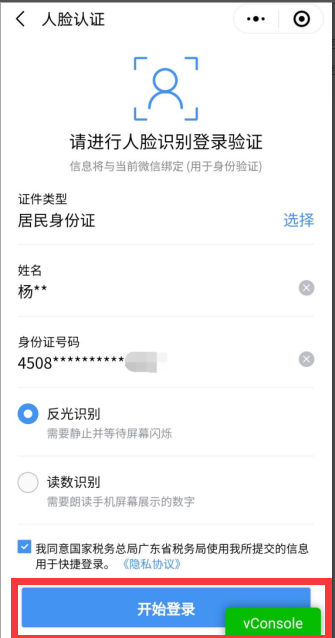 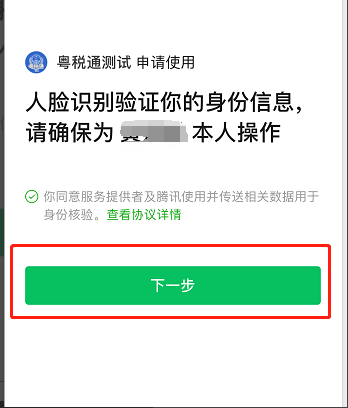 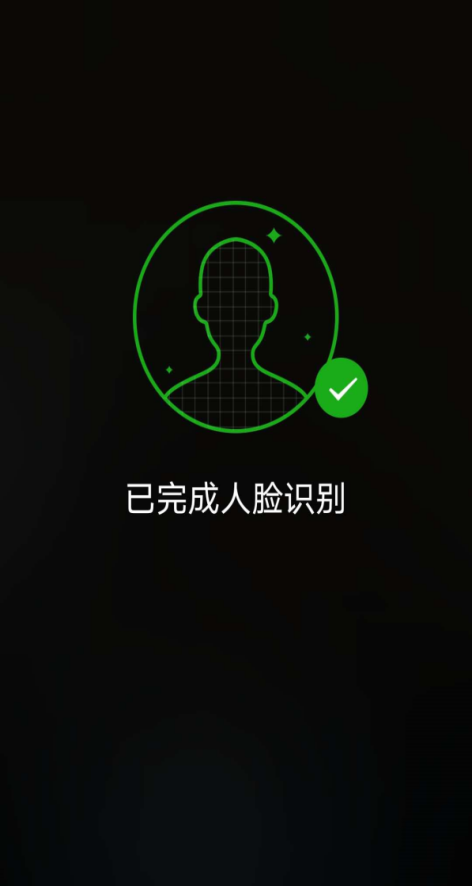 3.使用广东税务APP【扫一扫】时：（1）如果APP处于未登录状态的，扫描风险实名事项二维码，APP弹出提示纳税人未登录，需先登录APP，纳税人登录APP后再扫描风险实名事项二维码.（2）如果APP处于刷脸登录状态的，扫描风险实名事项二维码可直接进入办理业务。（3）如果APP处于短信验证码登录状态的，扫描风险实名事项二维码APP弹出需进行动态实名认证，点击【是】，APP跳转到人脸采集页面，动态实名认证成功后即可进入办理业务。
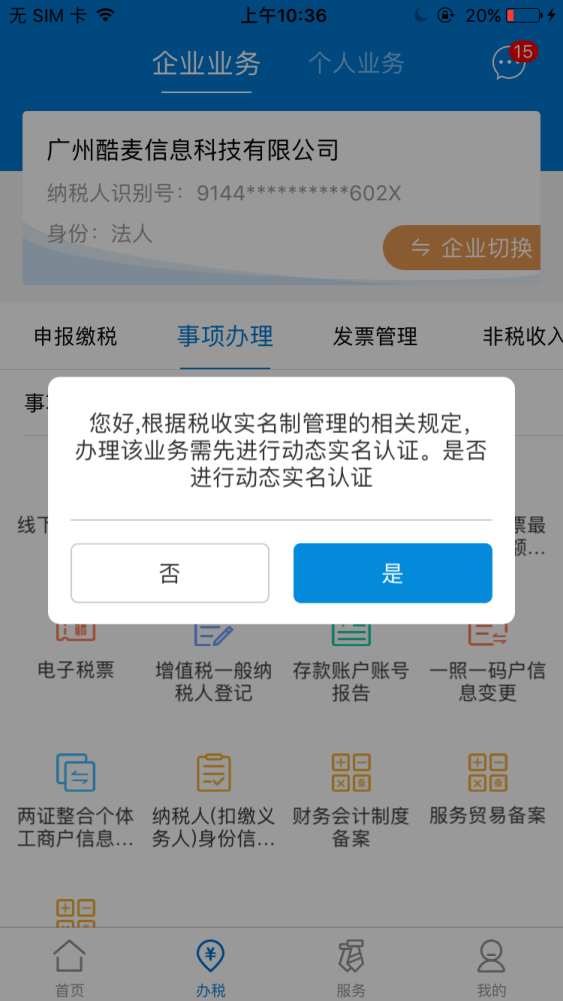 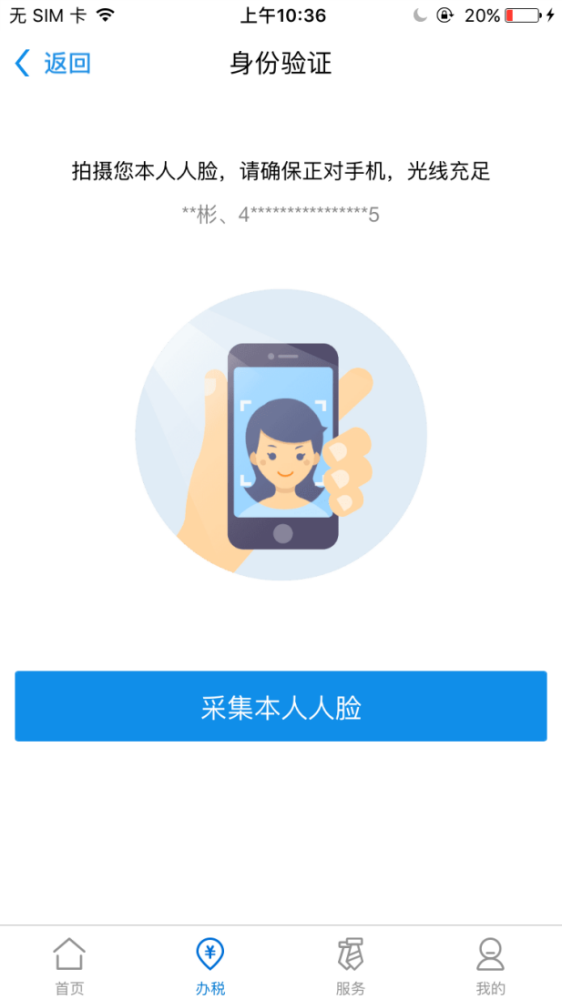 4.如果当用户在登录电局时选用的是刷脸登录方式，登录后办理发票类业务时不需重复进行扫码刷脸验证。5.扫码刷脸时，如网页端登录的用户与粤税通、APP端登录的用户不一致，扫码时网页端将无反应，粤税通、APP端提示如下图：（1）粤税通提示如下图：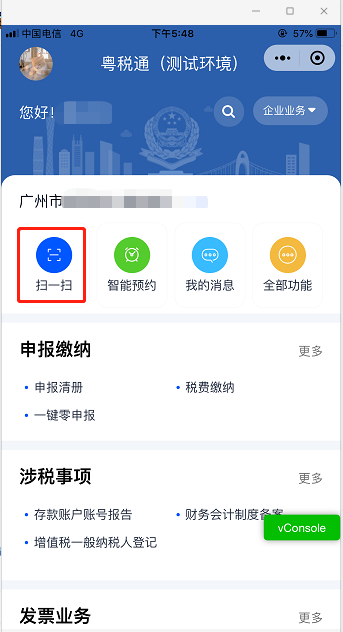 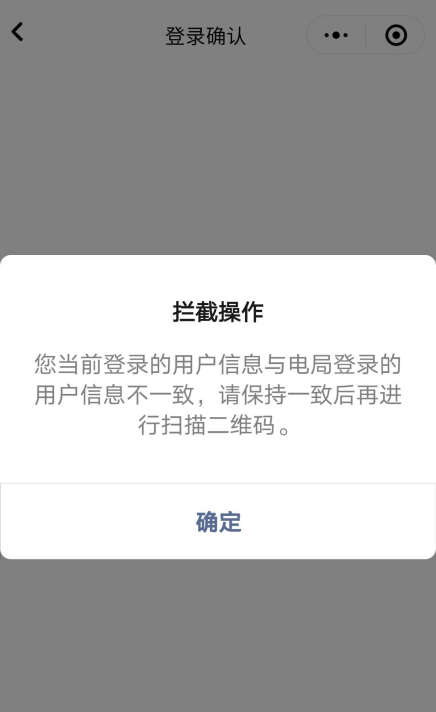 （2）APP端提示如下图：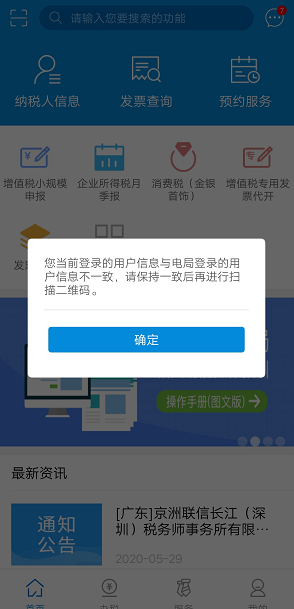 电子税务局APP端使用广东税务APP办理发票领用等发票类业务时，点击【发票领用】将跳出刷脸验证身份的提示，纳税人需按照提示进行刷脸识别身份，通过身份验证后方可办理该业务。如果纳税人在登录APP环节使用的是刷脸登录方式，办理发票类业务时将无需重复验证即可直接进入办理。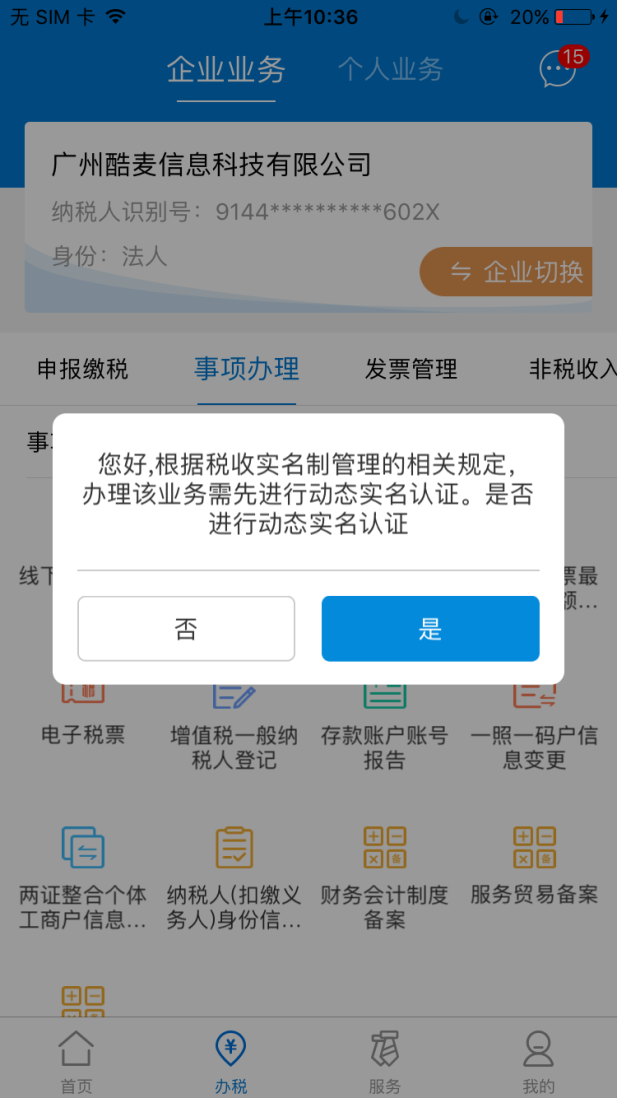 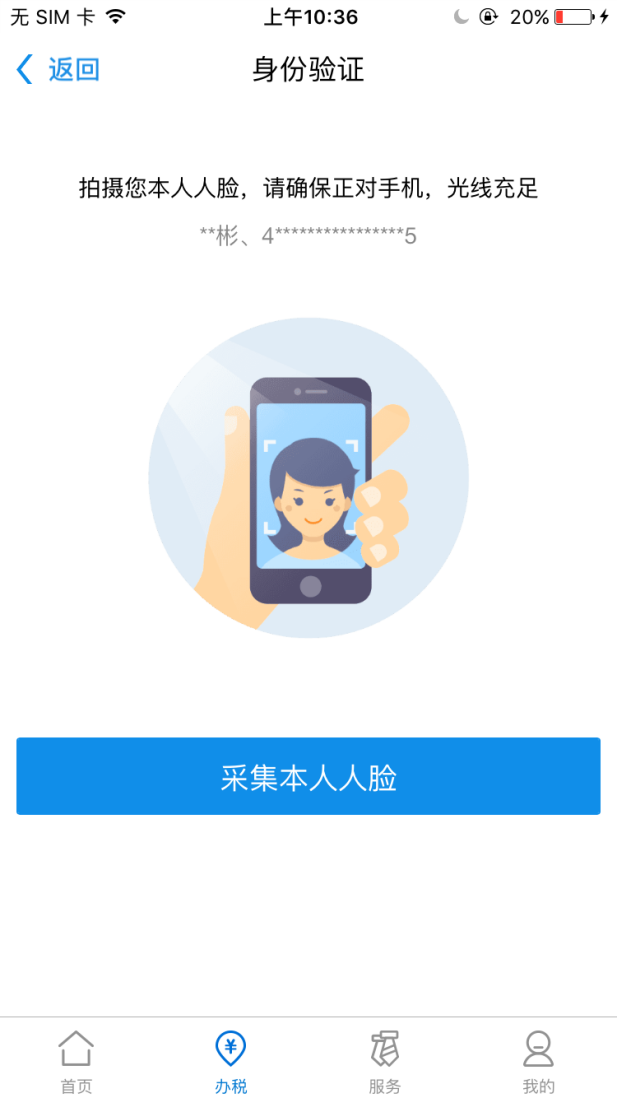 电子税务局微信公众号使用广东税务微信公众号办理【发票领用】等发票类业务时，点击【发票领用】将跳出刷脸验证身份的提示，纳税人需按照提示进行刷脸识别身份，通过身份验证后方可办理该业务。如果纳税人在登录环节已经刷脸验证过身份的，办理发票类业务时将无需重复验证即可直接进入办理。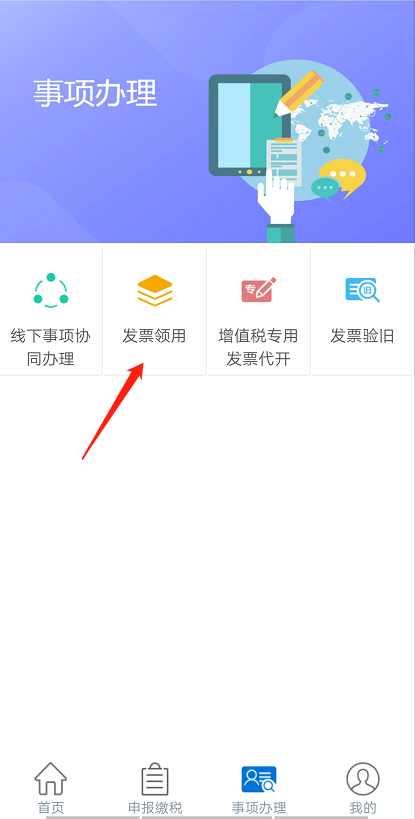 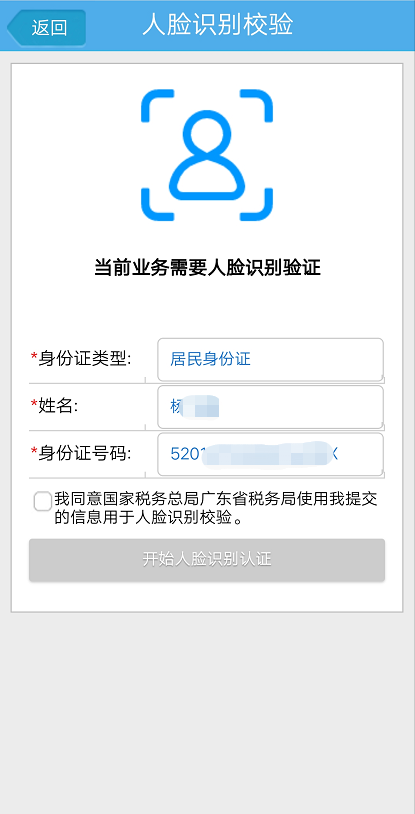 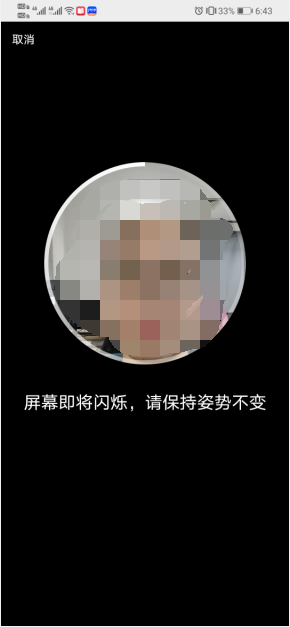 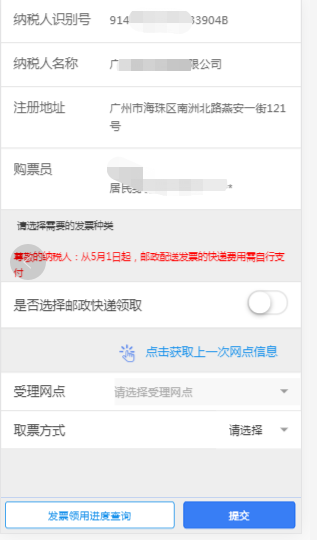 温馨提示在有效的登录会话时间内（没有注销退出电子税务局）办理发票类业务只需要扫码刷脸验证一次身份即可，无需重复刷脸验证身份。为操作方便，推荐在登录电局环节时优先使用刷脸登录方式。